от «____» __________ 2019 г. 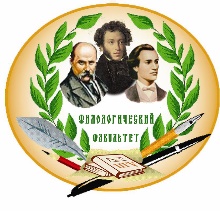 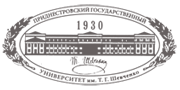 «ОТ ИСТОКОВ К РУСИСТИКЕ XXI ВЕКА»МЕЖДУНАРОДНАЯ НАУЧНО-ПРАКТИЧЕСКАЯ КОНФЕРЕНЦИЯ, ПОСВЯЩЁННАЯ 90-ЛЕТИЮ КАФЕДРЫ РУССКОГО ЯЗЫКА На конференции предполагается обсудить широкий спектр вопросов:Русское языковое сознаниеКонструирование языкового и неязыкового сознания Аксиологическое языковое сознание и приемы его анализаМифологическое языковое сознаниеЯзык, знание, социумРусский язык в Интернете и на телевиденииСубъективность и идентичность сквозь призму языка и культурыПроблемы речевого общенияЯзык как инструмент конфликтаПрикладные аспекты лингвистической прагматикиЛингвопрагматический и правовой аспекты исследования текстаМетодология и методика преподавания русского языка. Учебно-методические аспекты школьного филологического образования в области русского языка и литературы.ВОЗМОЖНО ЗАОЧНОЕ УЧАСТИЕМатериалы принимаются на русском, молдавском, украинском и английском языках. Статьи будут опубликованы в сборнике материалов конференции с присвоением ISBNЦели конференции:свободный обмен научной информациейпрезентация научных исследований кафедры русского языка и достигнутых ею результатов.развитие и расширение научных коммуникацийвыявление и поощрение научного и творческого потенциала вуза, аспирантов, молодых ученых и студентов обмен педагогическим опытом Приложение №1Форма заявкиЗаявки на очное и заочное участие в конференции принимаются до 1 октября 2019 года (e- mail: lingualism@yahoo.com, lugowska@spsu.ru)Название файла с таблицей заявки должно быть оформлено строчными латинскими буквами и содержать в себе слово zayavka, фамилию и инициалы участника, отделенные друг от друга нижним подчеркиванием.Образец: zayavka_Ivanov_f_f.docx (doc или rtf) Приложение №2Правила оформления статейПросим соблюдать требования к оформлению статейНазвание файла со статьей оформляется строчными латинскими буквами и содержит в себе слово statya, фамилию и инициалы участника, отделенные друг от друга нижним подчеркиванием.Образец: statya_Ivanov_f_f.docx (doc или rtf) Материалы, названные другим образом, к рассмотрению приниматься не будут. Материалы статьи проходят проверку на антиплагиат (https://text.ru/) Материалы участников публикуются бесплатно, при условии их соответствия научному уровню, тематике и направлению конференции. Статья направляется в электронном варианте в формате Microsoft Word (расширение *.doc, *.docx, или *.rtf).Объем полного текста рукописи, в том числе таблицы и список литературы, не должен превышать 20 000 знаков (с учетом пробелов), приблизительное количество 10-15 страниц. Количество слов в тексте можно узнать через меню Word («Файл» - «Просмотреть свойства документа» - «Статистика»).Формат текста рукописи. Текст должен быть напечатан шрифтом Times New Roman, иметь размер 14 pt и междустрочный интервал 1,5 pt. Отступы с каждой стороны страницы 2 см. Выделения в тексте можно проводить ТОЛЬКО курсивом или полужирным начертанием букв, но НЕ подчеркиванием. Из текста необходимо удалить все повторяющиеся пробелы и лишние разрывы строк (в автоматическом режиме через сервис Microsoft Word «найти и заменить»).Структура текста должна соответствовать приведённому ниже шаблону (может меняться в зависимости от типа работы).Для статей, оформленных на молдавском и украинском языках, обязательны русскоязычная и англоязычная аннотации, ключевые слова (на русском языке), keywords и References; список литературы оформляется на языке статьи. 1. Русскоязычная аннотация содержитНазвание статьи. Название статьи должно содержать полноценно отражать предмет и тему статьи, а также основную цель (вопрос), поставленную автором для раскрытия темы.Авторы. При написании авторов статьи фамилию следует указывать после инициалов имени и отчества (П.С. Иванов, С.И. Петров, И.П. Сидоров).Название учреждения. Необходимо привести официальное ПОЛНОЕ название учреждения (без сокращений). После названия учреждения через запятую необходимо написать название города, страны. Если в написании рукописи принимали участие авторы из разных учреждений, необходимо соотнести названия учреждений и ФИО авторов путем добавления цифровых индексов в верхнем регистре перед названиями учреждений и после ФИО соответствующих авторов.Резюме статьи должно быть (если работа оригинальная) структурированным: актуальность, цель, материалы и методы, результаты, заключение. Резюме должно: содержать основные положения, изложенные в работе; отражать взгляд автора на обсуждаемую в рукописи проблему с учетом проанализированного материала и полученных результатов; позволять читателю понять уникальность данной статьи (исследования или обзора) - чем эта статья отличается от аналогичных работ. Объем текста резюме должен быть в пределах 70-100 слов.Ключевые слова. Необходимо указать ключевые слова - от 3 до 10, способствующих индексированию статьи в поисковых системах. Ключевые слова должны попарно соответствовать на русском и английском языке.2. Англоязычная аннотация содержитArticle title. Англоязычное название должно быть грамотно с точки зрения английского языка, при этом по смыслу полностью соответствовать русскоязычному названию.Author names. ФИО необходимо писать в соответствие с заграничным паспортом, или так же, как в ранее опубликованных в зарубежных журналах статьях. Авторам, публикующимся впервые и не имеющим заграничного паспорта, следует воспользоваться стандартом транслитерации BSI (см. ниже).Affiliation. Необходимо указывать ОФИЦИАЛЬНОЕ АНГЛОЯЗЫЧНОЕ НАЗВАНИЕ УЧРЕЖДЕНИЯ.Abstract. Англоязычная версия резюме статьи должна по смыслу и структуре (Aim, Matherials and Methods, Results, Conclusions) полностью соответствовать русскоязычной и быть грамотной с точки зрения английского языка, и также включать 70-100 слов (для оригинальных не менее 100 слов).Key words. Необходимо указать ключевые слова - от 3 до 10, способствующих индексированию статьи в поисковых системах. Ключевые слова должны попарно соответствовать на русском и английском языке.Полный текст (на русском, украинском, молдавском или последовательно на нескольких языках) должен быть структурированным по разделам. Структура полного текста рукописи, посвящённой описанию результатов оригинальных исследований, должна соответствовать общепринятому шаблону и содержать разделы: введение (обоснование), цель, материалы и методы, результаты, обсуждение, выводы/заключение.3. Дополнительная информация (на русском, английском или обоих языках).Благодарности. Авторы могут выразить благодарности людям и организациям, способствовавшим публикации статьи в журнале, но не являющимся её авторами.Информация о вкладе каждого автора (и лиц, указанных в разделе «благодарности»). Пример: Участие авторов: Иванов И.И. — концепция и дизайн исследования; Петров П.П. — сбор и обработка материалов; Сидоров С.С. — анализ полученных данных, написание текста.4. Список литературы. Ссылки на источники в списке литературы должны быть отсортированы по алфавиту и соответствовать ссылкам в тексте статьи, где их следует приводить в круглых скобках в формате "(Автор дата)". В списке литературы приводится два алфавитных порядка (первый – список на кириллице, второй – список на латинице).В списке литературы приводятся только опубликованные материалы (ссылки на Интернет-ресурсы допускаются).Следует избегать самоцитирования, за исключением случаев, когда оно представляется необходимым (например, если нет других источников информации, или настоящая работа проведена на основе или в продолжение цитируемых исследований). Самоцитирование желательно ограничить 3 ссылками.Все источники в списке литературы следует оформить в соответствие ГОСТ Р 7.0.5-2008.5. References (опционально).Дополнительный список литературы в романском алфавите (References) необходимо приводить для соответствия публикуемых работ требованиям международных баз данных.Список источников в References должен полностью соответствовать таковому в Списке литературы. В отличие от Списка литературы, русскоязычные источники в References следует привести в их латиноязычном эквиваленте - они должны быть написаны буквами романского алфавита:
те исходно русскоязычные источники (и их части), у которых существует официальный перевод на английский (или другой язык, использующий романский алфавит), должны быть приведены в переводе;те источники (или те части библиографического описания), для которых перевод не существует, должны быть переведены на английский язык (парафраз).Все источники в References следует оформлять в стиле MLA (The Chicago Manual of Style (16th edn)) .6. Контактная информация.Необходимо последовательно указать контактную информацию ВСЕХ АВТОРОВ. Раздел должен содержать следующие данные о каждом авторе:ФИО (полностью);ученая степень, ученое звание, должность, структурное подразделение и полное наименовании организации (основного места работы);адрес электронной почтыТАБЛИЦЫИх следует помещать в текст статьи, они должны иметь нумерованный заголовок и четко обозначенные графы, удобные и понятные для чтения. Данные таблицы должны соответствовать цифрам в тексте, однако не должны дублировать представленную в нём информацию. Ссылки на таблицы в тексте обязательны.РИСУНКИОбъем графического материала минимальный (за исключением работ, где это оправдано характером исследования). Каждый рисунок должен сопровождаться нумерованной подрисуночной подписью. Ссылки на рисунки в тексте обязательны.Пример: Рис.1. Динамика показателей изучаемых процессовИллюстрации (графики, диаграммы, схемы, чертежи), рисованные средствами MS Office, должны быть контрастными и четкими. Иллюстрации должны быть выполнены в отдельном файле и сохранены как изображение (в формате *.jpeg, *.bmp, *.gif), и затем помещены в файл рукописи как фиксированный рисунок. Недопустимо нанесение средствами MS WORD каких-либо элементов поверх вставленного в файл рукописи рисунка (стрелки, подписи) ввиду большого риска их потери на этапах редактирования и верстки.Фотографии, отпечатки экранов мониторов (скриншоты) и другие нерисованные иллюстрации. Если в рукописи приводятся рисунки, ранее опубликованные в других изданиях (даже если их элементы переведены с иностранного на русский язык), автор обязан предоставить в редакцию разрешение правообладателя на публикацию данного изображения в другом журнале (с правильным указанием соответствующего журнала), в противном случае это будет считаться плагиатомСОКРАЩЕНИЯВсе используемые аббревиатуры и символы необходимо расшифровать в примечаниях к таблицам и подписям к рисункам с указанием на использованные статистические критерии (методы) и параметры статистической вариабельности (стандартное отклонение, стандартная ошибка среднего и проч.).28-29 ноября 2019 годаПриднестровский государственный университет им.Т.Г.Шевченко (г.Тирасполь) http://spsu.ru/ФИЛОЛОГИЧЕСКИЙ ФАКУЛЬТЕТhttp://litera.spsu.ru/Кафедра русского языка и межкультурной коммуникацииУсловия участия в конференции: До 20 ноября 2019 г. необходимо прислать заявку и материалы (до 20 декабря) для публикации по электронной почте: lingualism@yahoo.com Форма заявки (см. Приложение №1)Правила оформления материалов для публикации (см. Приложение №2)Приглашаем ученых, преподавателей, учителей, практиков, молодых исследователей гуманитарных направлений – языкознание и литературоведение, журналистика и издательское дело, лингвистика и переводоведение, педагогика, социология, философия, юриспруденция, культурология – к обмену оригинальными научными идеями и интересными решениями практических задач.ФамилияИмяОтчествоСтранаГородМесто работыДолжность (с указанием подразделения)Уч.степеньУч.званиеКвалиф. категория Направление конференцииНазвание докладаДо 10 словТезисы 200-300 словАдресТелефонE-mail